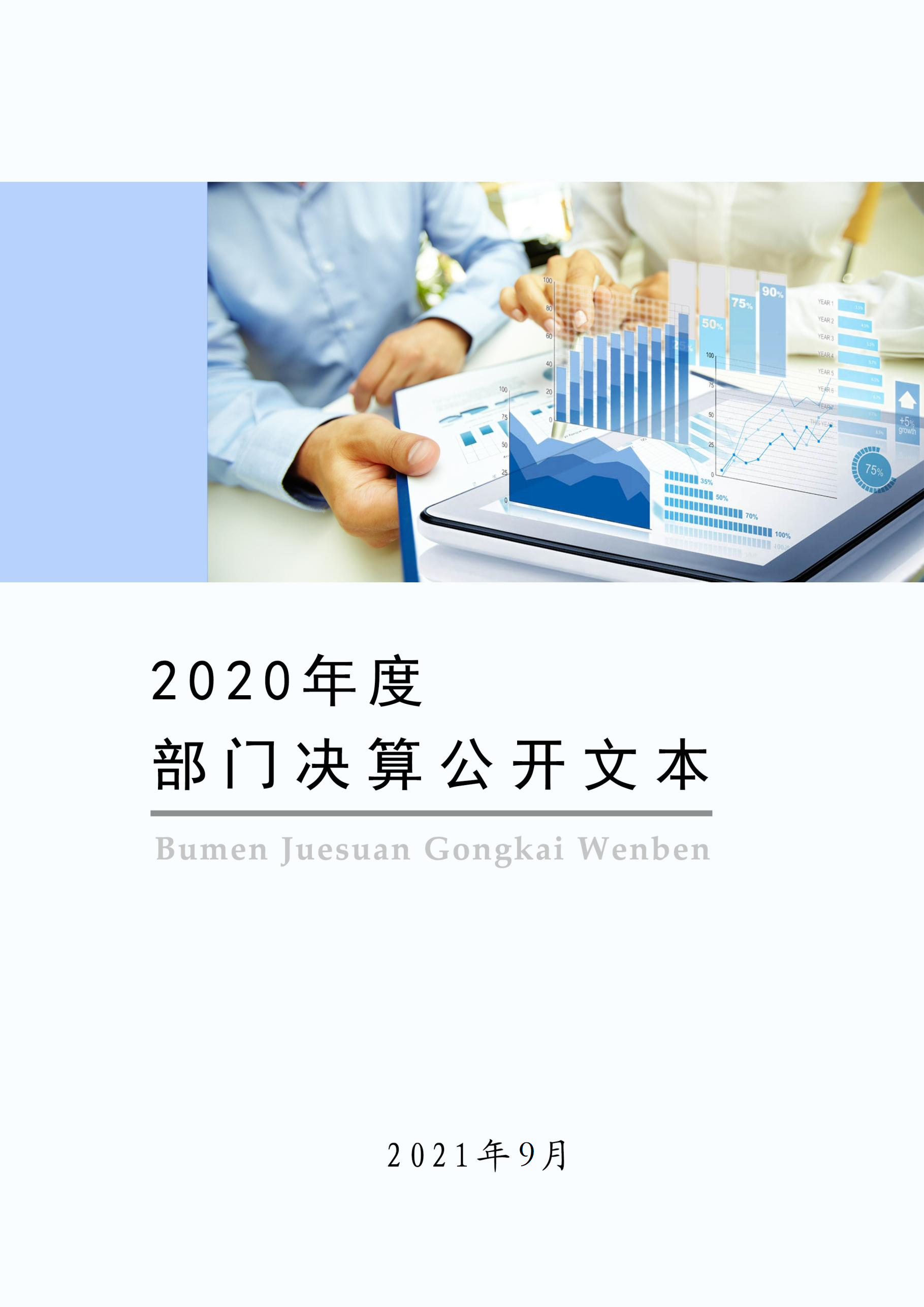 保定市满城区民政局2020年度部门决算公开文本二〇二一年九月目    录第一部分   部门概况一、部门职责二、机构设置第二部分   2020年部门决算情况说明一、收入支出决算总体情况说明二、收入决算情况说明三、支出决算情况说明四、财政拨款收入支出决算总体情况说明五、一般公共预算“三公” 经费支出决算情况说明六、预算绩效情况说明七、机关运行经费情况八、政府采购情况九、国有资产占用情况十、其他需要说明的情况第三部分   名词解释第四部分   2020年度部门决算报表一、部门职责（一）拟定我区民政事业发展规划和工作计划并负责组织实施；负责全区民政行政执法监督检查、行政复议工作。    （二）提出加强和改进全区基层政权建设的建议，推进基层民主政治建设；指导村（居）民委员会换届选举、民主决策、民主管理和民主监督，推进村（居）民自治工作。    （三）负责区域行政区划界线的勘定和管理，协调解决行政区划边界纠纷；负责全区乡、村的区域划分及边界线的勘定和边界纠纷的调处。    （四）负责全区村以上地名命名、更名和境内主要道路、街道的命名工作；负责地名标志、街路牌、门牌的设置装订及地名资料的编纂工作。    （五）牵头拟定社会救助规划和标准，承担城乡社会救助体系建设；负责全区城乡居民最低生活保障、特困供养、临时救助和生活无着流浪乞讨人员救助工作。    （六）坚持和加强党对扶贫开发工作的集中统一领导；拟订全区扶贫脱贫工作规划，制定年度计划并组织实施；组织拟定扶贫资金、物资的分配、使用意见；负责指导、监督和检查资金、物资的使用；协调产业扶贫项目的规划、立项、申报和储备工作，经批准后组织实施；负责全区贫困状况的统计监测；组织实施贫困退出工作；负责扶贫开发的交流与合作；组织、指导扶贫济困等社会互助活动。    （七）拟订全区慈善事业发展规划和措施，组织指导社会捐助工作；负责福利彩票管理工作；负责老年人、孤儿、残疾人等特殊群体权益保护工作；健全农村留守儿童关爱服务体系和困境儿童保障制度。    （八）负责全区婚姻管理、殡葬管理和儿童收养工作；负责推进婚俗和殡葬改革工作；指导公益性公墓建设，加强丧葬用品市场管理，制止大操大办。    （九）负责全区社会团体及民办非企业单位的年度检查和执法监察工作；查处社会团体组织及民办非企业单位的违法行为。    （十）统筹推进、督促指导、监督管理全区养老服务工作。拟订全区养老服务体系建设规划、政策、标准并组织实施，承担老年人福利和特殊困难老年人救助工作。    （十一）负责拟定全区社区工作发展规划，指导社区居委会开展工作。    （十二）会同有关部门拟定社会工作发展规划和措施；推进全区社会工作人才队伍建设和相关志愿者队伍建设。    （十三）负责组织拟订全区民政系统有关安全方面的规章制度，组织开展本系统安全宣传教育工作；督促本系统重点单位建立健全安全管理制度和应急预案，落实安全防范措施，消除事故隐患。    （十四）负责本系统机关、事业单位职业卫生的监督管理工作。      （十五）完成区委、区政府交办的其他事项。二、机构设置从决算编报单位构成看，纳入2020年度本部门决算汇编范围的独立核算单位（以下简称“单位”）共1个，具体情况如下：一、收入支出决算总体情况说明本部门2020年度收、支总计（含结转和结余）5642.67万元。与2019年度决算相比，收支各减少1087.92万元，下降19.28%，主要原因是机构改革，救灾职能转出。二、收入决算情况说明本部门2020年度本年收入合计5642.67万元，其中：财政拨款收入5629.60万元，占99.77%；事业收入0万元，占0%；经营收入0万元，占0%；其他收入13.06万元，占0.23%。三、支出决算情况说明本部门2020年度本年支出合计5642.67万元，其中：基本支出792.51万元，占14.05%；项目支出4850.15万元，占85.95%；经营支出0万元，占0%。四、财政拨款收入支出决算总体情况说明（一）财政拨款收支与2019年度决算对比情况本部门2020年度财政拨款本年收入5629.60万元,比2019年度减少1068.22万元，降低15.36%，主要是机构改革，救灾职能转出；本年支出5629.60万元，减少1068.22万元，降低15.36%，主要是机构改革，救灾职能转出。具体情况如下：一般公共预算财政拨款本年收入5168.06万元，比上年减少1408.01万元；主要是机构改革，救灾职能转出；本年支出5168.06万元，比上年减少1408.01万元，降低21.41%，主要是主要是机构改革，救灾职能转出。政府性基金预算财政拨款本年收入461.54万元，比上年增加339.79万元，增长279.09%，主要原因是我国步入老年社会，国家加大了对养老机构的投入；本年支出461.54万元，比上年增加339.79万元，增长279.09%，主要原因是我国步入老年社会，国家加大了对养老机构的投入。（二）财政拨款收支与年初预算数对比情况本部门2020年度财政拨款本年收入5629.60万元，完成年初预算的112.90%,比年初预算增加643.33万元，决算数大于预算数主要原因是我国步入老年社会，国家加大了对养老机构的投入；本年支出5629.60万元，完成年初预算的112.90%,比年初预算增加643.33万元，决算数大于预算数主要原因是主要是我国步入老年社会，国家加大了对养老机构的投入。具体情况如下：一般公共预算财政拨款本年收入完成年初预算109.46%，比年初预算增加446.59万元，主要是增加了8个社区居委会；支出完成年初预算109.46%，比年初预算增加446.59万元，主要是增加了8个社区居委会。政府性基金预算财政拨款本年收入完成年初预算174.17%，比年初预算增加196.54万元，主要是我国步入老年社会，国家加大了对养老机构的投入；支出完成年初预算174.17%，比年初预算增加196.54万元，主要是我国步入老年社会，国家加大了对养老机构的投入。财政拨款支出决算结构情况。2020 年度财政拨款支出5629.60万元，主要用于以下方面：一般公共服务（类）支出3.00万元，占0.05%；文化旅游体育与传媒（类）支出6.00万元占0.10%；公共安全类（类）社会保障和就业（类）支出4933.99万元，占87.65%；卫生健康（类）支出52.95万元，占0.90%；农林水（类）支出143.71万元，占2.60%；住房保障（类）支出28.42万元，占 0.50%;其他支出（彩票公益金安排的支出）170.54万元，占 3.00%;抗疫特别国债安排的（彩票公益金）支出291.00万元，占 5.20%。（四）一般公共预算基本支出决算情况说明2020 年度财政拨款基本支出792.52万元，其中：人员经费 755.65万元，主要包括基本工资、津贴补贴、奖金、伙食补助费、绩效工资、机关事业单位基本养老保险缴费、职业年金缴费、职工基本医疗保险缴费、公务员医疗补助缴费、住房公积金、医疗费、其他社会保障缴费、其他工资福利支出、离休费、退休费、抚恤金、生活补助、医疗费补助、奖励金、其他对个人和家庭的补助支出；公用经费 36.87万元，主要包括办公费、印刷费、手续费、水费、电费、邮电费、取暖费、物业管理费、差旅费、维修（护）费、会议费、培训费、公务接待费、专用材料费、劳务费、委托业务费、福利费、公务用车运行维护费、其他交通费用、其他商品和服务支出、办公设备购置、专用设备购置、信息网络及软件购置更新、其他资本性支出。五、一般公共预算“三公” 经费支出决算情况说明（一）“三公”经费财政拨款支出决算总体情况说明本部门2020年度“三公”经费财政拨款支出预算为17.5万元，支出决算为10.72元，完成预算的61.26%,较预算减少6.78万元，降低38.74%，主要是严格控制车辆出行；较2019年度增加1.5万元，增长16.26%，主要是疫情期间接送返满人员。（二）“三公”经费财政拨款支出决算具体情况说明1.因公出国（境）费。本部门2020年因公出国（境）费支出0万元，完成预算的100%。因公出国（境）团组0个、共0人、参加其他单位组织的因公出国（境）团组0个、共0人，无本单位组织的出国（境）团组。因公出国（境）费支出较预算增加0万元，增长0%,主要是本年无因公出国经费开支；较上年减少1.81万元，减少100%,主要是本年无因公出国经费开支。2.公务用车购置及运行维护费。本部门2020年公务用车购置及运行维护费支出10.72万元，完成预算的61.26%，较预算减少6.78万元，降低38.74%,主要是严格控制车辆出行；较上年增加1.50万元，增长16.26%，主要是疫情期间接送返满人员。其中：公务用车购置费支出：本部门2020年度公务用车购置量为0，未发生公务用车购置经费支出，与年初预算持平，与2019年度决算支出持平。公务用车运行维护费支出：本部门2020年度单位公务用车保有量4辆,发生运行维护费支10.72万元。公车运行维护费支出较预算减少6.78万元，增降低38.74%,主要是严格控制车辆出行；较上年增加1.5万元，增长16.26%，主要是疫情期间接送返满人员。3.公务接待费。本部门2020年公务接待费支出0万元。发生公务接待共0批次、0人次。公务接待费支出较预算减少0.94万元，降低100%,主要是没有发生公务接待；较上年度减少0万元，降低0%,主要是2019年、2020年均未发生公务接待。六、预算绩效情况说明（一）预算绩效管理工作开展情况。根据预算绩效管理要求，本部门组织对2020年度项目支出全面开展绩效自评，其中，一般公共预算一级项目10个，二级项目19个，共涉及资金4850.15万元，占一般公共预算项目支出总额的973.27；政府性基金预算一级项目2个，二级项目2个,共涉及资金461.54万元，占政府性基金预算项目支出总额的174.17%。组织对“残疾人事业”一级项目开展了部门评价，涉及一般公共预算支出295.77万元。从评价情况来看，我单位根据单位实际和工作需要，清晰描述预算项目开支范围和内容，确定预算项目的绩效目标。在预算执行过程中，按时间和进度的绩效管理目标要求，合理安排资金的使用，保证了各项工作的顺利进行，较好地实现了预算项目绩效目标。（二） 部门决算中项目绩效自评结果。本部门在今年部门决算公开中反映残疾人事业项目绩效自评结果。残疾人事业项目自评综述：根据年初设定的绩效目标，残疾人事业项目绩效自评得分为95分。全年预算数为170万元，执行数为295.77万元，完成预算的173.98%。项目绩效目标完成情况：一是按照国家规定，为两残人员提供基本生活等方面的保障；二是真正意义上保障其基本生活，按照政策规定的补助补贴标准，确保将此笔专项资金准确、及时、足额的发放到两残人员手中。发现的主要问题及原因：一是部分符合规定的残疾人没有及时申请补助，造成漏保；二是由于工作量大，造成发放时间有时比预定时间晚。下一步改进措施：一是及时查漏补缺，做到应保尽保；二是打好提前量，及时发放补贴。残疾人事业项目绩效自评综述：经济效益：两残人员生活水平保持稳定；社会效益：已纳入两残补贴发放人数占应纳入两残补贴人数的比率（三）财政评价项目绩效评价结果无七、机关运行经费情况本部门2020年度机关运行经费支出27.47万元，比2019年度减少46.59万元，降低62.91%。主要原因是压缩办公费用，减少单位日常运行费用以及机构改革后人员减少。八、政府采购情况本部门2020年度政府采购支出总额0万元，从采购类型来看，政府采购货物支出0万元、政府采购工程支出0万元、政府采购服务支出 0万元。授予中小企业合同金0万元，其中授予小微企业合同金额0万元。九、国有资产占用情况截至2020年12月31日，本部门共有车辆10辆，与上年持平，主要是业务用车和机要通信用车。其中，机要通信用车4辆，其他用车6辆，其他用车主要是殡葬车。单位价值50万元以上通用设备0台（套），与上年持平，单位价值100万元以上专用设备0台（套）比上年持平。十、其他需要说明的情况1. 本部门2020年度未发生国有资金经营预算收支及结转结余情况，故国有资金经营等表以空表列示。2. 由于决算公开表格中金额数值应当保留两位小数，公开数据为四舍五入计算结果，个别数据合计项与分项之和存在小数点后差额，特此说明。（一）财政拨款收入：本年度从本级财政部门取得的财政拨款，包括一般公共预算财政拨款和政府性基金预算财政拨款。（二）事业收入：指事业单位开展专业业务活动及辅助活动所取得的收入。（三）其他收入：指除上述“财政拨款收入”“事业收入”“经营收入”等以外的收入。（四）年初结转和结余：指以前年度尚未完成、结转到本年仍按原规定用途继续使用的资金，或项目已完成等产生的结余资金。（五）结余分配：指事业单位按照事业单位会计制度的规定从非财政补助结余中分配的事业基金和职工福利基金等。（六）年末结转和结余：指单位按有关规定结转到下年或以后年度继续使用的资金，或项目已完成等产生的结余资金。（七）基本支出：填列单位为保障机构正常运转、完成日常工作任务而发生的各项支出。（八）项目支出：填列单位为完成特定的行政工作任务或事业发展目标，在基本支出之外发生的各项支出（九）基本建设支出：填列由本级发展与改革部门集中安排的用于购置固定资产、战略性和应急性储备、土地和无形资产，以及购建基础设施、大型修缮所发生的一般公共预算财政拨款支出和政府性基金预算财政拨款支出，不包括财政专户管理资金以及各类拼盘自筹资金等。（十）其他资本性支出：填列由各级非发展与改革部门集中安排的用于购置固定资产、战备性和应急性储备、土地和无形资产，以及购建基础设施、大型修缮和财政支持企业更新改造所发生的支出。（十一）“三公”经费：指部门用财政拨款安排的因公出国（境）费、公务用车购置及运行费和公务接待费。其中，因公出国（境）费反映单位公务出国（境）的国际旅费、国外城市间交通费、住宿费、伙食费、培训费、公杂费等支出；公务用车购置及运行费反映单位公务用车购置支出（含车辆购置税、牌照费）及按规定保留的公务用车燃料费、维修费、过桥过路费、保险费、安全奖励费用等支出；公务接待费反映单位按规定开支的各类公务接待（含外宾接待）支出。（十二）其他交通费用：填列单位除公务用车运行维护费以外的其他交通费用。如公务交通补贴、租车费用、出租车费用，飞机、船舶等燃料费、维修费、保险费等。（十三）公务用车购置：填列单位公务用车车辆购置支出（含车辆购置税、牌照费）。（十四）其他交通工具购置：填列单位除公务用车外的其他各类交通工具（如船舶、飞机等）购置支出（含车辆购置税、牌照费）。（十五）机关运行经费：指为保障行政单位（包括参照公务员法管理的事业单位）运行用于购买货物和服务的各项资金，包括办公及印刷费、邮电费、差旅费、会议费、福利费、日常维修费、专用材料以及一般设备购置费、办公用房水电费、办公用房取暖费、办公用房物业管理费、公务用车运行维护费以及其他费用。（十六）经费形式:按照经费来源，可分为财政拨款、财政性资金基本保证、财政性资金定额或定项补助、财政性资金零补助四类。序号单位名称单位基本性质经费形式1保定市满城区民政局行政单位财政拨款注：1、单位基本性质分为行政单位、参公事业单位、财政补助事业单位、经费自理事业单位四类。2、经费形式分为财政拨款、财政性资金基本保证、财政性资金定额或定项补助、财政性资金零补助四类。注：1、单位基本性质分为行政单位、参公事业单位、财政补助事业单位、经费自理事业单位四类。2、经费形式分为财政拨款、财政性资金基本保证、财政性资金定额或定项补助、财政性资金零补助四类。注：1、单位基本性质分为行政单位、参公事业单位、财政补助事业单位、经费自理事业单位四类。2、经费形式分为财政拨款、财政性资金基本保证、财政性资金定额或定项补助、财政性资金零补助四类。注：1、单位基本性质分为行政单位、参公事业单位、财政补助事业单位、经费自理事业单位四类。2、经费形式分为财政拨款、财政性资金基本保证、财政性资金定额或定项补助、财政性资金零补助四类。收入支出决算总表收入支出决算总表收入支出决算总表收入支出决算总表收入支出决算总表收入支出决算总表公开01表部门：保定市满城区民政局金额单位：万元收入收入收入支出支出支出项目行次金额项目行次金额栏次1栏次2一、一般公共预算财政拨款收入15,168.06一、一般公共服务支出323.00二、政府性基金预算财政拨款收入2461.54二、外交支出33三、国有资本经营预算财政拨款收入3三、国防支出34四、上级补助收入4四、公共安全支出35五、事业收入5五、教育支出36六、经营收入6六、科学技术支出37七、附属单位上缴收入7七、文化旅游体育与传媒支出386.00八、其他收入8八、社会保障和就业支出394,933.999九、卫生健康支出4052.9510十、节能环保支出4111十一、城乡社区支出4212十二、农林水支出43156.7713十三、交通运输支出4414十四、资源勘探工业信息等支出4515十五、商业服务业等支出4616十六、金融支出4717十七、援助其他地区支出4818十八、自然资源海洋气象等支出4919十九、住房保障支出5028.4220二十、粮油物资储备支出5121二十一、国有资本经营预算支出5222二十二、灾害防治及应急管理支出5323二十三、其他支出54170.5424二十四、债务还本支出5525二十五、债务付息支出5626二十六、抗疫特别国债安排的支出57291.00本年收入合计275,629.60本年支出合计585,642.67使用非财政拨款结余28结余分配59年初结转和结余2913.06年末结转和结余603061总计315,642.67总计625,642.67注：本表反映部门本年度的总收支和年末结转结余情况。本套报表金额单位转换时可能存在尾数误差。注：本表反映部门本年度的总收支和年末结转结余情况。本套报表金额单位转换时可能存在尾数误差。注：本表反映部门本年度的总收支和年末结转结余情况。本套报表金额单位转换时可能存在尾数误差。注：本表反映部门本年度的总收支和年末结转结余情况。本套报表金额单位转换时可能存在尾数误差。注：本表反映部门本年度的总收支和年末结转结余情况。本套报表金额单位转换时可能存在尾数误差。注：本表反映部门本年度的总收支和年末结转结余情况。本套报表金额单位转换时可能存在尾数误差。收入决算表收入决算表收入决算表收入决算表收入决算表收入决算表收入决算表公开02表部门：保定市满城区民政局金额单位：万元项目项目项目项目本年收入合计财政拨款收入上级补助收入事业收入经营收入附属单位上缴收入其他收入功能分类科目编码功能分类科目编码功能分类科目编码科目名称本年收入合计财政拨款收入上级补助收入事业收入经营收入附属单位上缴收入其他收入功能分类科目编码功能分类科目编码功能分类科目编码科目名称本年收入合计财政拨款收入上级补助收入事业收入经营收入附属单位上缴收入其他收入功能分类科目编码功能分类科目编码功能分类科目编码科目名称本年收入合计财政拨款收入上级补助收入事业收入经营收入附属单位上缴收入其他收入栏次栏次栏次栏次1234567合计合计合计合计5,629.605,629.60201201201一般公共服务支出3.003.00201032010320103政府办公厅（室）及相关机构事务3.003.00201030820103082010308  信访事务3.003.00207207207文化旅游体育与传媒支出6.006.00207012070120701文化和旅游6.006.00207010920701092070109  群众文化6.006.00208208208社会保障和就业支出4,933.994,933.99208022080220802民政管理事务1,176.521,176.52208020120802012080201  行政运行210.91210.91208020220802022080202  一般行政管理事务20.4620.46208020720802072080207  行政区划和地名管理6.846.84208020820802082080208  基层政权建设和社区治理1.751.75208029920802992080299  其他民政管理事务支出936.56936.56208052080520805行政事业单位养老支出152.09152.09208050120805012080501  行政单位离退休9.349.34208050220805022080502  事业单位离退休8.788.78208050520805052080505  机关事业单位基本养老保险缴费支出111.84111.84208050620805062080506  机关事业单位职业年金缴费支出22.1322.13208102081020810社会福利505.03505.03208100120810012081001  儿童福利24.8324.83208100220810022081002  老年福利301.91301.91208100420810042081004  殡葬178.29178.29208112081120811残疾人事业295.77295.77208110720811072081107  残疾人生活和护理补贴295.77295.77208192081920819最低生活保障1,811.021,811.02208190120819012081901  城市最低生活保障金支出146.18146.18208190220819022081902  农村最低生活保障金支出1,664.851,664.85208202082020820临时救助51.5351.53208200120820012082001  临时救助支出40.5640.56208200220820022082002  流浪乞讨人员救助支出10.9710.97208212082120821特困人员救助供养942.02942.02208210120821012082101  城市特困人员救助供养支出3.293.29208210220821022082102  农村特困人员救助供养支出938.73938.73210210210卫生健康支出52.9552.95210042100421004公共卫生12.5212.52210040921004092100409  重大公共卫生服务12.5212.52210112101121011行政事业单位医疗40.4340.43210110121011012101101  行政单位医疗10.0410.04210110221011022101102  事业单位医疗30.3830.38213213213农林水支出143.71143.71213052130521305扶贫143.71143.71213059921305992130599  其他扶贫支出143.71143.71221221221住房保障支出28.4228.42221022210222102住房改革支出28.4228.42221020122102012210201  住房公积金28.4228.42229229229其他支出170.54170.54229602296022960彩票公益金安排的支出170.54170.54229600222960022296002  用于社会福利的彩票公益金支出170.54170.54234234234抗疫特别国债安排的支出291.00291.00234022340223402抗疫相关支出291.00291.00234020523402052340205  困难群众基本生活补助291.00291.00注：本表反映部门本年度取得的各项收入情况。注：本表反映部门本年度取得的各项收入情况。注：本表反映部门本年度取得的各项收入情况。注：本表反映部门本年度取得的各项收入情况。注：本表反映部门本年度取得的各项收入情况。注：本表反映部门本年度取得的各项收入情况。注：本表反映部门本年度取得的各项收入情况。注：本表反映部门本年度取得的各项收入情况。注：本表反映部门本年度取得的各项收入情况。注：本表反映部门本年度取得的各项收入情况。注：本表反映部门本年度取得的各项收入情况。支出决算表支出决算表支出决算表支出决算表支出决算表支出决算表支出决算表公开03表部门：保定市满城区民政局金额单位：万元项目项目项目项目本年支出合计基本支出项目支出上缴上级支出经营支出对附属单位补助支出功能分类科目编码功能分类科目编码功能分类科目编码科目名称本年支出合计基本支出项目支出上缴上级支出经营支出对附属单位补助支出功能分类科目编码功能分类科目编码功能分类科目编码科目名称本年支出合计基本支出项目支出上缴上级支出经营支出对附属单位补助支出功能分类科目编码功能分类科目编码功能分类科目编码科目名称本年支出合计基本支出项目支出上缴上级支出经营支出对附属单位补助支出栏次栏次栏次栏次123456合计合计合计合计5,642.67792.514,850.15201201201一般公共服务支出3.003.00201032010320103政府办公厅（室）及相关机构事务3.003.00201030820103082010308  信访事务3.003.00207207207文化旅游体育与传媒支出6.006.00207012070120701文化和旅游6.006.00207010920701092070109  群众文化6.006.00208208208社会保障和就业支出4,933.99723.664,210.32208022080220802民政管理事务1,176.52571.57604.95208020120802012080201  行政运行210.91210.91208020220802022080202  一般行政管理事务20.4620.46208020720802072080207  行政区划和地名管理6.846.84208020820802082080208  基层政权建设和社区治理1.751.75208029920802992080299  其他民政管理事务支出936.56360.66575.90208052080520805行政事业单位养老支出152.09152.09208050120805012080501  行政单位离退休9.349.34208050220805022080502  事业单位离退休8.788.78208050520805052080505  机关事业单位基本养老保险缴费支出111.84111.84208050620805062080506  机关事业单位职业年金缴费支出22.1322.13208102081020810社会福利505.03505.03208100120810012081001  儿童福利24.8324.83208100220810022081002  老年福利301.91301.91208100420810042081004  殡葬178.29178.29208112081120811残疾人事业295.77295.77208110720811072081107  残疾人生活和护理补贴295.77295.77208192081920819最低生活保障1,811.021,811.02208190120819012081901  城市最低生活保障金支出146.18146.18208190220819022081902  农村最低生活保障金支出1,664.851,664.85208202082020820临时救助51.5351.53208200120820012082001  临时救助支出40.5640.56208200220820022082002  流浪乞讨人员救助支出10.9710.97208212082120821特困人员救助供养942.02942.02208210120821012082101  城市特困人员救助供养支出3.293.29208210220821022082102  农村特困人员救助供养支出938.73938.73210210210卫生健康支出52.9540.4312.52210042100421004公共卫生12.5212.52210040921004092100409  重大公共卫生服务12.5212.52210112101121011行政事业单位医疗40.4340.43210110121011012101101  行政单位医疗10.0410.04210110221011022101102  事业单位医疗30.3830.38213213213农林水支出156.77156.77213052130521305扶贫156.77156.77213059921305992130599  其他扶贫支出156.77156.77221221221住房保障支出28.4228.42221022210222102住房改革支出28.4228.42221020122102012210201  住房公积金28.4228.42229229229其他支出170.54170.54229602296022960彩票公益金安排的支出170.54170.54229600222960022296002  用于社会福利的彩票公益金支出170.54170.54234234234抗疫特别国债安排的支出291.00291.00234022340223402抗疫相关支出291.00291.00234020523402052340205  困难群众基本生活补助291.00291.00注：本表反映部门本年度各项支出情况。注：本表反映部门本年度各项支出情况。注：本表反映部门本年度各项支出情况。注：本表反映部门本年度各项支出情况。注：本表反映部门本年度各项支出情况。注：本表反映部门本年度各项支出情况。注：本表反映部门本年度各项支出情况。注：本表反映部门本年度各项支出情况。注：本表反映部门本年度各项支出情况。注：本表反映部门本年度各项支出情况。财政拨款收入支出决算总表公开04表部门：保定市满城区民政局金额单位：万元收     入收     入收     入支     出支     出支     出支     出支     出支     出项目行次金额项目行次合计一般公共预算财政拨款政府性基金预算财政拨款国有资本经营预算财政拨款项目行次金额项目行次合计一般公共预算财政拨款政府性基金预算财政拨款国有资本经营预算财政拨款栏次1栏次2345一、一般公共预算财政拨款15,168.06一、一般公共服务支出333.003.00二、政府性基金预算财政拨款2461.54二、外交支出34三、国有资本经营财政拨款3三、国防支出354四、公共安全支出365五、教育支出376六、科学技术支出387七、文化旅游体育与传媒支出396.006.008八、社会保障和就业支出404,933.994,933.999九、卫生健康支出4152.9552.9510十、节能环保支出4211十一、城乡社区支出4312十二、农林水支出44143.71143.7113十三、交通运输支出4514十四、资源勘探工业信息等支出4615十五、商业服务业等支出4716十六、金融支出4817十七、援助其他地区支出4918十八、自然资源海洋气象等支出5019十九、住房保障支出5128.4228.4220二十、粮油物资储备支出5221二十一、国有资本经营预算支出5322二十二、灾害防治及应急管理支出5423二十三、其他支出55170.54170.5424二十四、债务还本支出5625二十五、债务付息支出5726二十六、抗疫特别国债安排的支出58291.00291.00本年收入合计275,629.60本年支出合计595,629.605,168.06461.54年初财政拨款结转和结余28年末财政拨款结转和结余60  一般公共预算财政拨款2961  政府性基金预算财政拨款3062  国有资本经营预算财政拨款3163总计325,629.60总计645,629.605,168.06461.54注：本表反映部门本年度一般公共预算财政拨款、政府性基金预算财政拨款和国有资本经营预算财政拨款的总收支和年末结转结余情况。注：本表反映部门本年度一般公共预算财政拨款、政府性基金预算财政拨款和国有资本经营预算财政拨款的总收支和年末结转结余情况。注：本表反映部门本年度一般公共预算财政拨款、政府性基金预算财政拨款和国有资本经营预算财政拨款的总收支和年末结转结余情况。注：本表反映部门本年度一般公共预算财政拨款、政府性基金预算财政拨款和国有资本经营预算财政拨款的总收支和年末结转结余情况。注：本表反映部门本年度一般公共预算财政拨款、政府性基金预算财政拨款和国有资本经营预算财政拨款的总收支和年末结转结余情况。注：本表反映部门本年度一般公共预算财政拨款、政府性基金预算财政拨款和国有资本经营预算财政拨款的总收支和年末结转结余情况。注：本表反映部门本年度一般公共预算财政拨款、政府性基金预算财政拨款和国有资本经营预算财政拨款的总收支和年末结转结余情况。注：本表反映部门本年度一般公共预算财政拨款、政府性基金预算财政拨款和国有资本经营预算财政拨款的总收支和年末结转结余情况。一般公共预算财政拨款支出决算表公开05表部门：保定市满城区民政局金额单位：万元项目项目项目项目本年支出本年支出本年支出功能分类科目编码功能分类科目编码功能分类科目编码科目名称小计基本支出项目支出功能分类科目编码功能分类科目编码功能分类科目编码科目名称小计基本支出项目支出功能分类科目编码功能分类科目编码功能分类科目编码科目名称小计基本支出项目支出栏次栏次栏次栏次123合计合计合计合计5,168.06792.514,375.55201201201一般公共服务支出3.003.00201032010320103政府办公厅（室）及相关机构事务3.003.00201030820103082010308  信访事务3.003.00207207207文化旅游体育与传媒支出6.006.00207012070120701文化和旅游6.006.00207010920701092070109  群众文化6.006.00208208208社会保障和就业支出4,933.99723.664,210.32208022080220802民政管理事务1,176.52571.57604.95208020120802012080201  行政运行210.91210.91208020220802022080202  一般行政管理事务20.4620.46208020720802072080207  行政区划和地名管理6.846.84208020820802082080208  基层政权建设和社区治理1.751.75208029920802992080299  其他民政管理事务支出936.56360.66575.90208052080520805行政事业单位养老支出152.09152.09208050120805012080501  行政单位离退休9.349.34208050220805022080502  事业单位离退休8.788.78208050520805052080505  机关事业单位基本养老保险缴费支出111.84111.84208050620805062080506  机关事业单位职业年金缴费支出22.1322.13208102081020810社会福利505.03505.03208100120810012081001  儿童福利24.8324.83208100220810022081002  老年福利301.91301.91208100420810042081004  殡葬178.29178.29208112081120811残疾人事业295.77295.77208110720811072081107  残疾人生活和护理补贴295.77295.77208192081920819最低生活保障1,811.021,811.02208190120819012081901  城市最低生活保障金支出146.18146.18208190220819022081902  农村最低生活保障金支出1,664.851,664.85208202082020820临时救助51.5351.53208200120820012082001  临时救助支出40.5640.56208200220820022082002  流浪乞讨人员救助支出10.9710.97208212082120821特困人员救助供养942.02942.02208210120821012082101  城市特困人员救助供养支出3.293.29208210220821022082102  农村特困人员救助供养支出938.73938.73210210210卫生健康支出52.9540.4312.52210042100421004公共卫生12.5212.52210040921004092100409  重大公共卫生服务12.5212.52210112101121011行政事业单位医疗40.4340.43210110121011012101101  行政单位医疗10.0410.04210110221011022101102  事业单位医疗30.3830.38213213213农林水支出143.71143.71213052130521305扶贫143.71143.71213059921305992130599  其他扶贫支出143.71143.71221221221住房保障支出28.4228.42221022210222102住房改革支出28.4228.42221020122102012210201  住房公积金28.4228.42注：本表反映部门本年度一般公共预算财政拨款支出情况。注：本表反映部门本年度一般公共预算财政拨款支出情况。注：本表反映部门本年度一般公共预算财政拨款支出情况。注：本表反映部门本年度一般公共预算财政拨款支出情况。注：本表反映部门本年度一般公共预算财政拨款支出情况。注：本表反映部门本年度一般公共预算财政拨款支出情况。注：本表反映部门本年度一般公共预算财政拨款支出情况。一般公共预算财政拨款基本支出决算表公开06表部门：保定市满城区民政局金额单位：万元人员经费人员经费人员经费公用经费公用经费公用经费公用经费公用经费公用经费科目编码科目名称决算数科目编码科目名称决算数科目编码科目名称决算数科目编码科目名称决算数科目编码科目名称决算数科目编码科目名称决算数301工资福利支出721.59302商品和服务支出36.87307债务利息及费用支出30101  基本工资424.9630201  办公费6.3430701  国内债务付息30102  津贴补贴38.9930202  印刷费3.0030702  国外债务付息30103  奖金17.1130203  咨询费310资本性支出30106  伙食补助费30204  手续费0.0631001  房屋建筑物购建30107  绩效工资35.9430205  水费0.4031002  办公设备购置30108  机关事业单位基本养老保险缴费111.8430206  电费0.5031003  专用设备购置30109  职业年金缴费22.1330207  邮电费3.9531005  基础设施建设30110  职工基本医疗保险缴费40.4330208  取暖费5.0031006  大型修缮30111  公务员医疗补助缴费30209  物业管理费31007  信息网络及软件购置更新30112  其他社会保障缴费30211  差旅费31008  物资储备30113  住房公积金30.1930212  因公出国（境）费用31009  土地补偿30114  医疗费30213  维修（护）费1.0031010  安置补助30199  其他工资福利支出30214  租赁费31011  地上附着物和青苗补偿303对个人和家庭的补助34.0630215  会议费31012  拆迁补偿30301  离休费30216  培训费31013  公务用车购置30302  退休费17.5630217  公务接待费31019  其他交通工具购置30303  退职（役）费30218  专用材料费31021  文物和陈列品购置30304  抚恤金14.3830224  被装购置费31022  无形资产购置30305  生活补助30225  专用燃料费31099  其他资本性支出30306  救济费30226  劳务费399其他支出30307  医疗费补助30227  委托业务费39906  赠与30308  助学金30228  工会经费39907  国家赔偿费用支出30309  奖励金2.1230229  福利费39908  对民间非营利组织和群众性自治组织补贴30310  个人农业生产补贴30231  公务用车运行维护费4.7339999  其他支出30311  代缴社会保险费30239  其他交通费用11.8830399  其他对个人和家庭的补助30240  税金及附加费用30299  其他商品和服务支出人员经费合计人员经费合计755.65公用经费合计公用经费合计公用经费合计公用经费合计公用经费合计36.87注：本表反映部门本年度一般公共预算财政拨款基本支出明细情况。注：本表反映部门本年度一般公共预算财政拨款基本支出明细情况。注：本表反映部门本年度一般公共预算财政拨款基本支出明细情况。注：本表反映部门本年度一般公共预算财政拨款基本支出明细情况。注：本表反映部门本年度一般公共预算财政拨款基本支出明细情况。注：本表反映部门本年度一般公共预算财政拨款基本支出明细情况。注：本表反映部门本年度一般公共预算财政拨款基本支出明细情况。注：本表反映部门本年度一般公共预算财政拨款基本支出明细情况。注：本表反映部门本年度一般公共预算财政拨款基本支出明细情况。一般公共预算财政拨款“三公”经费支出决算表一般公共预算财政拨款“三公”经费支出决算表一般公共预算财政拨款“三公”经费支出决算表一般公共预算财政拨款“三公”经费支出决算表一般公共预算财政拨款“三公”经费支出决算表一般公共预算财政拨款“三公”经费支出决算表一般公共预算财政拨款“三公”经费支出决算表一般公共预算财政拨款“三公”经费支出决算表一般公共预算财政拨款“三公”经费支出决算表一般公共预算财政拨款“三公”经费支出决算表一般公共预算财政拨款“三公”经费支出决算表一般公共预算财政拨款“三公”经费支出决算表公开07表部门：保定市满城区民政局金额单位：万元预算数预算数预算数预算数预算数预算数决算数决算数决算数决算数决算数决算数合计因公出国（境）费公务用车购置及运行费公务用车购置及运行费公务用车购置及运行费公务接待费合计因公出国（境）费公务用车购置及运行费公务用车购置及运行费公务用车购置及运行费公务接待费合计因公出国（境）费小计公务用车购置费公务用车运行费公务接待费合计因公出国（境）费小计公务用车购置费公务用车运行费公务接待费12345678910111217.5017.5017.5010.7210.7210.72注：本表反映部门本年度“三公”经费支出预决算情况。其中：预算数为“三公”经费全年预算数，反映按规定程序调整后的预算数；决算数是包括当年一般公共预算财政拨款和以前年度结转资金安排的实际支出。注：本表反映部门本年度“三公”经费支出预决算情况。其中：预算数为“三公”经费全年预算数，反映按规定程序调整后的预算数；决算数是包括当年一般公共预算财政拨款和以前年度结转资金安排的实际支出。注：本表反映部门本年度“三公”经费支出预决算情况。其中：预算数为“三公”经费全年预算数，反映按规定程序调整后的预算数；决算数是包括当年一般公共预算财政拨款和以前年度结转资金安排的实际支出。注：本表反映部门本年度“三公”经费支出预决算情况。其中：预算数为“三公”经费全年预算数，反映按规定程序调整后的预算数；决算数是包括当年一般公共预算财政拨款和以前年度结转资金安排的实际支出。注：本表反映部门本年度“三公”经费支出预决算情况。其中：预算数为“三公”经费全年预算数，反映按规定程序调整后的预算数；决算数是包括当年一般公共预算财政拨款和以前年度结转资金安排的实际支出。注：本表反映部门本年度“三公”经费支出预决算情况。其中：预算数为“三公”经费全年预算数，反映按规定程序调整后的预算数；决算数是包括当年一般公共预算财政拨款和以前年度结转资金安排的实际支出。注：本表反映部门本年度“三公”经费支出预决算情况。其中：预算数为“三公”经费全年预算数，反映按规定程序调整后的预算数；决算数是包括当年一般公共预算财政拨款和以前年度结转资金安排的实际支出。注：本表反映部门本年度“三公”经费支出预决算情况。其中：预算数为“三公”经费全年预算数，反映按规定程序调整后的预算数；决算数是包括当年一般公共预算财政拨款和以前年度结转资金安排的实际支出。注：本表反映部门本年度“三公”经费支出预决算情况。其中：预算数为“三公”经费全年预算数，反映按规定程序调整后的预算数；决算数是包括当年一般公共预算财政拨款和以前年度结转资金安排的实际支出。注：本表反映部门本年度“三公”经费支出预决算情况。其中：预算数为“三公”经费全年预算数，反映按规定程序调整后的预算数；决算数是包括当年一般公共预算财政拨款和以前年度结转资金安排的实际支出。注：本表反映部门本年度“三公”经费支出预决算情况。其中：预算数为“三公”经费全年预算数，反映按规定程序调整后的预算数；决算数是包括当年一般公共预算财政拨款和以前年度结转资金安排的实际支出。注：本表反映部门本年度“三公”经费支出预决算情况。其中：预算数为“三公”经费全年预算数，反映按规定程序调整后的预算数；决算数是包括当年一般公共预算财政拨款和以前年度结转资金安排的实际支出。政府性基金预算财政拨款收入支出决算表政府性基金预算财政拨款收入支出决算表政府性基金预算财政拨款收入支出决算表政府性基金预算财政拨款收入支出决算表政府性基金预算财政拨款收入支出决算表公开08表部门：保定市满城区民政局金额单位：万元项目项目项目项目年初结转和结余本年收入本年支出本年支出本年支出年末结转和结余功能分类科目编码功能分类科目编码功能分类科目编码科目名称年初结转和结余本年收入小计基本支出项目支出年末结转和结余功能分类科目编码功能分类科目编码功能分类科目编码科目名称年初结转和结余本年收入小计基本支出项目支出年末结转和结余功能分类科目编码功能分类科目编码功能分类科目编码科目名称年初结转和结余本年收入小计基本支出项目支出年末结转和结余栏次栏次栏次栏次123456合计合计合计合计461.54461.54461.54229229229其他支出170.54170.54170.54229602296022960彩票公益金安排的支出170.54170.54170.54229600222960022296002  用于社会福利的彩票公益金支出170.54170.54170.54234234234抗疫特别国债安排的支出291.00291.00291.00234022340223402抗疫相关支出291.00291.00291.00234020523402052340205  困难群众基本生活补助291.00291.00291.00注：本表反映部门本年度政府性基金预算财政拨款收入、支出及结转和结余情况。注：本表反映部门本年度政府性基金预算财政拨款收入、支出及结转和结余情况。注：本表反映部门本年度政府性基金预算财政拨款收入、支出及结转和结余情况。注：本表反映部门本年度政府性基金预算财政拨款收入、支出及结转和结余情况。注：本表反映部门本年度政府性基金预算财政拨款收入、支出及结转和结余情况。注：本表反映部门本年度政府性基金预算财政拨款收入、支出及结转和结余情况。注：本表反映部门本年度政府性基金预算财政拨款收入、支出及结转和结余情况。注：本表反映部门本年度政府性基金预算财政拨款收入、支出及结转和结余情况。注：本表反映部门本年度政府性基金预算财政拨款收入、支出及结转和结余情况。注：本表反映部门本年度政府性基金预算财政拨款收入、支出及结转和结余情况。国有资本经营预算财政拨款支出决算表国有资本经营预算财政拨款支出决算表国有资本经营预算财政拨款支出决算表国有资本经营预算财政拨款支出决算表公开09表部门：保定市满城区民政局金额单位：万元项目项目项目项目本年支出本年支出本年支出功能分类科目编码功能分类科目编码功能分类科目编码科目名称合计基本支出项目支出功能分类科目编码功能分类科目编码功能分类科目编码科目名称合计基本支出项目支出功能分类科目编码功能分类科目编码功能分类科目编码科目名称合计基本支出项目支出栏次栏次栏次栏次123合计合计合计合计注：本表反映部门本年度国有资本经营预算财政拨款支出情况。本部门本年度无相关支出情况，按要求以空表列示。注：本表反映部门本年度国有资本经营预算财政拨款支出情况。本部门本年度无相关支出情况，按要求以空表列示。注：本表反映部门本年度国有资本经营预算财政拨款支出情况。本部门本年度无相关支出情况，按要求以空表列示。注：本表反映部门本年度国有资本经营预算财政拨款支出情况。本部门本年度无相关支出情况，按要求以空表列示。注：本表反映部门本年度国有资本经营预算财政拨款支出情况。本部门本年度无相关支出情况，按要求以空表列示。注：本表反映部门本年度国有资本经营预算财政拨款支出情况。本部门本年度无相关支出情况，按要求以空表列示。注：本表反映部门本年度国有资本经营预算财政拨款支出情况。本部门本年度无相关支出情况，按要求以空表列示。